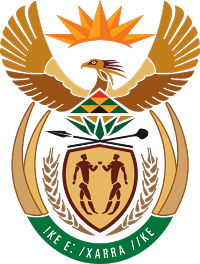 MINISTRY FOR COOPERATIVE GOVERNANCE AND TRADITIONAL AFFAIRS                                                                                                                                    REPUBLIC OF SOUTH AFRICANATIONAL ASSEMBLYQUESTIONS FOR WRITTENQUESTION NUMBER 2017/535DATE OF PUBLICATION: 10 MARCH 2017Mr K J Mileham (DA) to ask the Minister of Cooperative Governance and Traditional Affairs:(1)	(a) What is the total amount that has been spent by the (i) City of eThekwini and (ii) KwaZulu-Natal provincial government on bidding and preparations for the 2022 Commonwealth Games and (b) what is the detailed breakdown of the expenditure in each case;(2)	what consequences will the proposed withdrawal of financial support by the (a) Minister of Sport and Recreation, (b) City of eThekwini and (c) KwaZulu-Natal provincial government have in terms of (i) financial costs, (ii) loss of tourism revenue, (iii) loss of work opportunities and (iv) potential wasteful expenditure?									NW592EReplyThe Hon Member is advised to redirect this question to the National Treasury, as the competent authority.